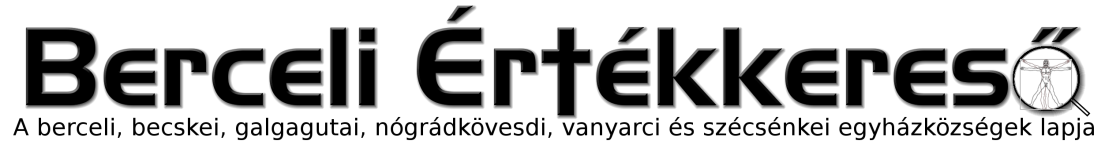 IV. évf. 16. szám Isteni Irgalmasság Vasánapja	2017. április 23.A 2016-os év Vanyarc életében (1. rész)Áldjad, lelkem, az Urat, és ne feledd el, mennyi jót tett veled!” (Zsoltárok 103:2).A hálaadás a szívből fakad, amihez nincs szükség anyagi forrásra, és nem kell hozzá különösebb képesség, csupán nyitott szív. Elköteleződés mindig mindenben Isten mellett. Nem feltétele a tudásszint, és nem kötődik korhoz, nemhez, ranghoz, felekezethez, de bárhol és bármikor felemeli a lelket Istenhez.A vanyarci egyházközségnek is van miért hálát adnia, múltjáért, jelenéért és a jövőért is.   Mindenekelőtt hálával tartozunk a Mennyi Atyának közösségünk megtartó erejéért. Egyházközségünk tagjai „megfogyva bár, de törve nem” minden héten Isten igéjével töltekezhetnek és szentáldozáshoz járulhatnak szentmisén vagy igeliturgián. Itt mondunk köszönetet Istenünknek a szolgálatot teljesítő, Hulitka Róbert atyáért, és Szandai Róbertért. Egyéni és közös hálaadásunk is hogy az ő közvetítésükkel részt vehetünk ebben a szent cselekményben. Szombat - vasárnaponként a templomba járók létszáma 6-8 fő, hétköznap 2-3 fő. A jelenlévők rendszeres szentáldozók. Emlékmisék esetében a létszám 25-30 fő, de a szentáldozások száma nem arányos a létszámmal. Az alkalmak eltolódását, időpontok változását rugalmasan kezeljük, nem okoz problémát. Ez a családias meghitt légkör ad bátorságot sokunknak, hogy kérje, együtt imádkozzunk mindannyian valakiért, vagy valamiért. Meghatóak, bensőségesek ezek az alkalmak. Istennek legyen érte hála!A fennmaradással küszködve hálatelt szívvel gondolunk mindazokra, akik a kistelepülési támogatás jogcímen biztosítják a kis falvakban is a templomok működését. Ezzel az anyagi háttér biztosítva van. Azonban az apostoli küldetés a miénk; hogy a megélt, Krisztusba vetett hitünk példaértékű legyen azok felé is, akik a próbatételek idején lemorzsolódtak. Nehéz feladat ez, hiszen tradicionális evangélikus faluban lakunk. A sok-sok változás miatt a katolikusnak keresztelt gyermekeink konfirmálni fognak. A korábbi 4-5 ministránsból mára már egy sem maradt. A pásztorjátékokon résztvevő hittanosok (15-20 fő) teljesen eltűntek. Az őslakosság elmarad az Istentiszteletekről. Hálát adunk Istennek hűségesen kitartó, hitükben tanúságot tevő híveinkért.  Anyagi kiadásainkat a legminimálisabbra korlátozzuk.(Közüzemi díjak, szolgálattevők díjai és az irracionális mater hozzájárulás). A templom takarítása, díszítése, kert gondozása anyagi és fizikai munkafelajánlásokból történik, közösségünk szebbé és élhetőbbé tételéért. Külön köszönetet mondunk az Úristennek, Varjas Attiláért, aki évek óta ellenszolgáltatás nélkül végzi kántori szolgálatát. Mindazokért, akik valamit tesznek, vagy valamilyen módon hozzájárulnak egyházközségünk fennmaradásáért közösségünk egységéért, Istennek legyen hála.  2016. 08.13.-án egy a hat falut összefogó Szentkúti zarándoklaton vehettünk részt. Szent István Jobbja előtt tiszteleghettünk. Hallhattuk és szívünkbe véshettük a közösség az egység az összetartás és összetartozásról szóló számunkra oly sokszor megvalósíthatatlan gondolatokat. Páratlan élményben volt részünk. Hálát adunk Istennek a szervezőkért és a zarándoklat vezetőért, akik ebben az esetben eszközök voltak az Ő kezében, hogy mi valamennyien eljuthassunk erre a rendezvényre. Tanítást kaptunk / filiák és mater, ember és ember /az összetartásról. Itt kell köszönetet mondanunk azért is, hogy ott mi is egyenként, és közösségként is eszközök lettünk Isten kezében, hogy a tanultakat megvalósítsuk, gyakorlatba vigyük!  Hálás lelkülettel köszönjük meg Istenünknek, hogy híveink nyitott szívvel fogadták a plébánia javára meghirdetett különböző célgyűjtéseket és jelentős adományaikkal hozzájárultak a nemes célokhoz. A több napos ünnepkörökben nincs minden nap Vanyarcon szentmise, vagy igeliturgia. A gyónási lehetőségeink is körülményesek, ezért nagy örömmel vettük, és köszönetet mondunk érte, hogy a húsvéti szentgyónás lehetőségét megkaptuk és a közösségi kisbusz eljött a vanyarci hívekért.Templomunkban keresztelés nem volt. Január hónapban kísértük Bálint Bélánét utolsó útjára. Ökumenikus istentisztelet keretében 2016.június 11.-én fogadott örök hűséget egymásnak Vravuska Judit és Kovács Máté Zétény a vanyarci evangélikus templomban. Egyházközségünk tevékenyen bekapcsolódik a falu közösségi életébe is. A falu rendezvényeire plébániai kormányzónkat és a katolikus közösséget minden esetben szívélyesen invitálják, bevonják. A megújult vanyarci könyvtár átadásán és szentelésén - mely az újonnan épült Művelődési ház tetőterében kapott helyet - részt vett Moys Gábor atya is, aki a húsvéti lelkigyakorlatot is tartotta. Az adventi időszakban december 12.-én roráté misén, majd egy hét elteltével Rolik Róbert atya lelkigyakorlatos miséjén vehetünk részt. Köszönetet mondunk szolgálatot teljesítő atyáknak.  HIRDETÉSEKAz evangélikus testvérek kérését tolmácsoljuk: 2017.04.27-től Vanyarcon megkezdődik az Evangélikus Temető kerítésének készítése, mivel a temetőbe bejáró vadak gyakran lelegelték a temetői virágokat. A munka a kerítés helyének kitakarításával kezdődik hétfőn. A kerítésre több kapu is elhelyezésre kerül majd, mivel roma testvéreink az erdőre járnak fáért, és így szeretnék megóvni az új kerítést attól, hogy átvágják. Kérik az evangélikus testvérek, hogy aki teheti, segítse munkájával vagy adományával a kerítés elkészítését.A Berceli Római Katolikus Templomba sekrestyést keresünk. Aki szívesen vállalná ezt a feladatot, további információkért érdeklődjön a Berceli Római Katolikus Plébánián.Húsvét előtt rajzpályázatot hirdettünk óvodás és általános iskolás gyermekeknek „Húsvét” címmel, melyre az egyházközség településeiről összesen 29 alkotás érkezett.  Az elkészült műveket két korcsoportra osztottuk és mindkét csoportban külön értékeltünk. Az 1. csoportban (1-3. osztály): 1. helyezett: Mészáros Lujza Alina 2. helyezett: Dallos Polett 3. helyezett: Együd Anna Nikolett A 2. csoportban (4-6. osztály): 1. helyezett: Csáki Bertalan 2. helyezett: Csordás Grácia 3. helyezett: Spanu Gabriella IzabellaKöszönjük a színvonalas munkákat, gratulálunk a helyezést elérteknek. Minden résztvevő átveheti díját a szentmisék után.Bercelen a 6. csoport takarít. 2017.04.23.	V	15:00	Irgalmasság órája a Berceli Templomban2017.04.24.	H	18:00	Szentmise a Galgagutai Templomban2017.04.25.	K	17:00	Szentmise a Nógrádkövesdi Templomban		19:00	Szentmise a Berceli Templomban +Csordás Emmánuel Lázár Gábriel2017.04.26.	Sz	18:30	 Szentségimádás Berceli Templomban2017.04.27.	Cs	18:00	Szentmise a Berceli Templomban +Tóth Ferenc , felesége Kopó Mária és Kovács Mária		18:30	 Szentségimádás Berceli Templomban2017.04.29.	Sz	10:00	Berceli ifi klub a Berceli Plébánián		15:00	Igeliturgia a Vanyarci Templomban		18:00	 Szentmise a Berceli Templomban 2017.04.30.	V	08:30	Szentmise a Berceli TemplombanHúsvét  3.		10:30	Szentmise Becskei Templomban, Lay Orsolya kereszteléseVasárnapja		10:30	Igeliturgia a Galgagutai Templomban		12:00	Szentmise a Nógrádkövesdi Templomban		12:00	Igeliturgia a Szécsénkei TemplombanHivatali ügyintézés: Római Katolikus Plébánia 2687 Bercel, Béke u. 20. H-P 8:00-16:00tel: (30) 455 3287 web: http://bercel.vaciegyhazmegye.hu, e-mail: bercel@vacem.huBankszámlaszám: 10700323-68589824-51100005